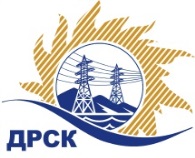 Акционерное Общество«Дальневосточная распределительная сетевая  компания»Протокол№ 550/МР-В процедуры вскрытия заявок / открытия доступа к заявкамСПОСОБ И ПРЕДМЕТ ЗАКУПКИ:запрос предложений на право  заключения договора поставки: Опоры деревянные,  (Закупка № 11 лот 1 раздел 1.2 ГКПЗ 2019).НМЦ ЛОТА (в соответствии с Извещением о закупке): 8 168 816,63 руб. без учета НДС.ОТМЕТИЛИ:В адрес Организатора закупки поступило 2(два) конверта , обозначенных как «Заявка на участие в закупке» в запечатанных конвертах.Вскрытие конвертов было осуществлено секретарем Закупочной комиссии в присутствии одного члена Закупочной комиссии.Каждый из полученных конвертов на момент его вскрытия был опечатан и его целостность не была нарушена, что демонстрировалось присутствовавшим Участникам закупки.Дата и время начала процедуры вскрытия конвертов с заявками на участие в закупке: в 15:00 местного времени 05.08.2019года.  д) Место проведения процедуры вскрытия конвертов с заявками на участие в закупке:          Амурская область, г. Благовещенск, ул. Шевченко, 32, кабинет 607   е) В конвертах обнаружены заявки следующих Участников закупки:Секретарь Закупочной комиссии                                     М.Г. ЕлисееваТерёшкина Г.М. тел.(4162)397260г. Благовещенск05.08.2019г.№п/пДата и время регистрации заявкиНаименование Участника, его адрес, ИНН и/или идентификационный номерЦена заявки, руб. без НДС 29.07.2019 в 09 час. 04 мин (местного)ООО «Завод по заготовке и переработке древесины», ИНН1402012939, адрес: Алданский район, г. Алдан, ул. Заортосалинская 748 159 190,0005.08.2019 в 16 час.51мин (местного)ООО ЛесПромСтрой, ИНН1402045902, адрес: Алданский район, г. Алдан, мкрн.Солнечный, ул. Союзная д.7, кв.18 164 170,50